Hur?Förboka ett besökÖppna kalendern i OutlookSkapa ny avtalad tidSkriv in rubrik och bjud in deltagareKlicka därefter på Visitlog Prebook i verktygsfältet (se nedan guide för att installera tillägget i outlook)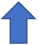 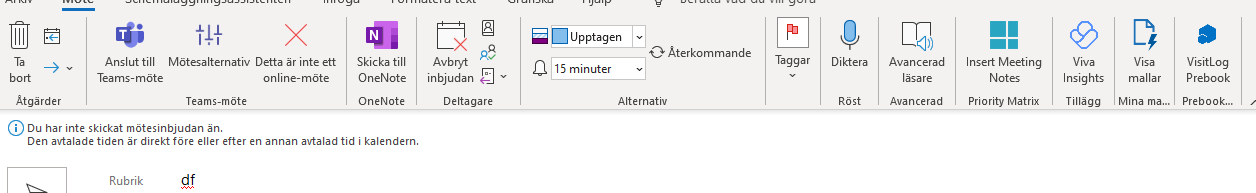 I menyn som öppnar sig till höger i dialogrutan (Outlook) så kan ni se dina förbokade personer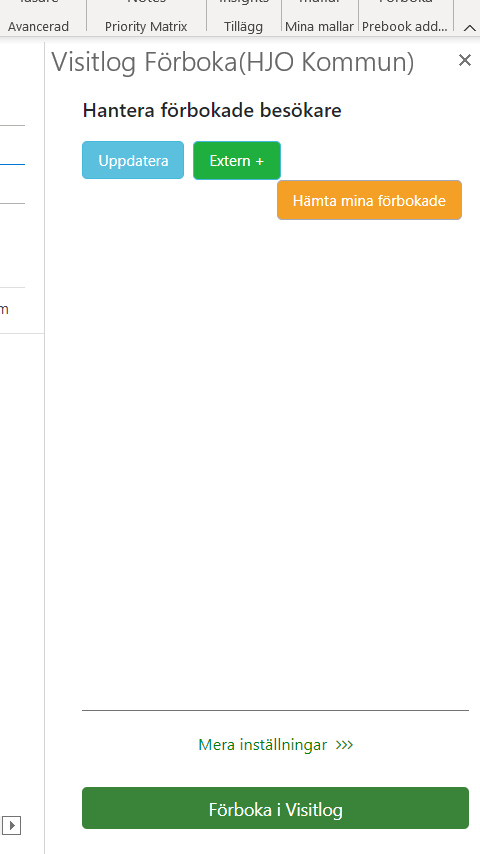 Tryck på uppdatera och de personer som du angett med e-postadress visas i dialogrutan (dessa kan du nu redigera, se punkt 7). För personer som saknar e-postadress så trycker du på den gröna extern-knappen. Här kan ni sedan bara ange namn och mobilnr, bokningen går ut via sms. När du är nöjd tryck på förboka i Visitlog (knappen längts ner.Redigera förbokade personer genom att ange mobiltelefon nr (+46....), inbjudan går ut både via mejl och smsFörbokning klarVilken information får ditt besök innan mötet?Det förbokade besöket får ett mejl och ett sms med detaljerna inför mötet (sms skickas om besöksbokaren anger det i bokningen, se ovan)E-post: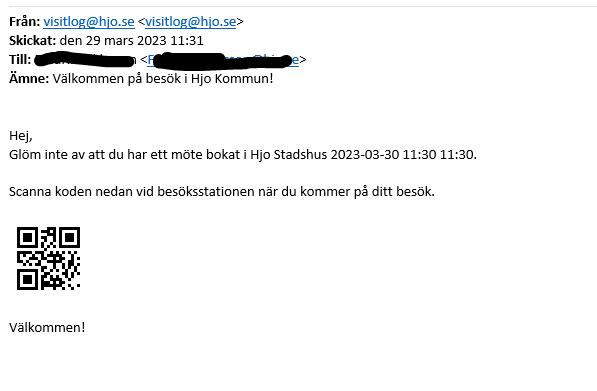 SMS: 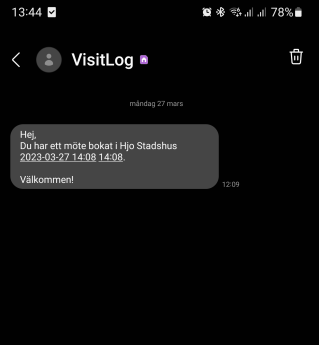 En påminnelse går ut ett dygn före bokat besökVad händer när det bokade besöket kommer till stadshuset? Besökaren har två val, antingen skriver besökaren in sitt namn på besöksskärmen eller så scannar besökaren QR koden som den fått i förbokningsmejlet eller -sms. Besökaren får instruktioner om att sitta ner och att mottagaren meddelats om besökarens ankomst. Ett mejl och sms går i väg till besöksmottagaren om att besöket kommit. 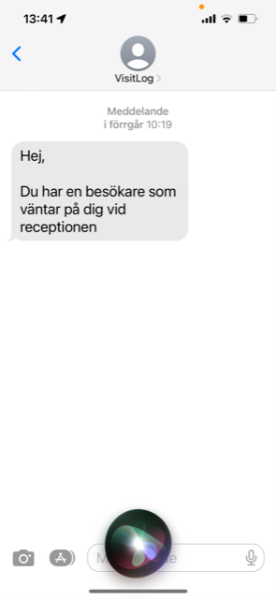 Vad händer avslutat besök?Besöksmottagaren följer besökaren till entrén. Klart